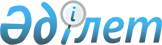 О признании утратившими силу некоторых приказов Министров юстиции и финансов Республики КазахстанСовместный приказ Министра юстиции Республики Казахстан от 26 августа 2011 года № 297 и Министра финансов Республики Казахстан от 5 октября 2011 года № 503

      В соответствии с пунктом 1 статьи 21-1 Закона Республики Казахстан «О нормативных правовых актах», ПРИКАЗЫВАЕМ:



      1. Признать утратившими силу:



      1) Совместный приказ Министра юстиции Республики Казахстан от 21 ноября 2002 года № 172 и Министра финансов Республики Казахстан от 2 декабря 2002 года № 598 «Об утверждении Правил по применению субъектами оценочной деятельности требований к содержанию и форме отчета об оценке» (зарегистрирован в Реестре государственных нормативных правовых актов № 2068, опубликован в Бюллетене нормативных правовых актов центральных исполнительных и иных государственных органов Республики Казахстан, 2003 г., № 3, ст. 771);



      2) Совместный приказ Министра юстиции Республики Казахстан от 1 сентября 2004 года № 250 и Министра финансов Республики Казахстан от 10 сентября 2004 года № 349 «О внесении изменений и дополнений в совместный приказ Министра юстиции Республики Казахстан от 21 ноября 2002 года № 172 и Министра финансов Республики Казахстан от 2 декабря 2002 года № 598 "Об утверждении Правил по применению субъектами оценочной деятельности требований к содержанию и форме отчета об оценке" (зарегистрирован в Реестре государственных нормативных правовых актов № 3102, опубликован в Бюллетене нормативных правовых актов центральных исполнительных и иных государственных органов Республики Казахстан, 2004 г., № 41-44, ст. 1030).



      2. Комитету регистрационной службы и оказания правовой помощи Министерства юстиции Республики Казахстан направить копию настоящего приказа в Департамент регистрации нормативных правовых актов и обеспечить его официальное опубликование.



      3. Настоящий приказ вводится в действие со дня подписания.      Министр юстиции

      Республики Казахстан                       Р. Тусупбеков      Министр финансов

      Республики Казахстан                       Б. Жамишев
					© 2012. РГП на ПХВ «Институт законодательства и правовой информации Республики Казахстан» Министерства юстиции Республики Казахстан
				